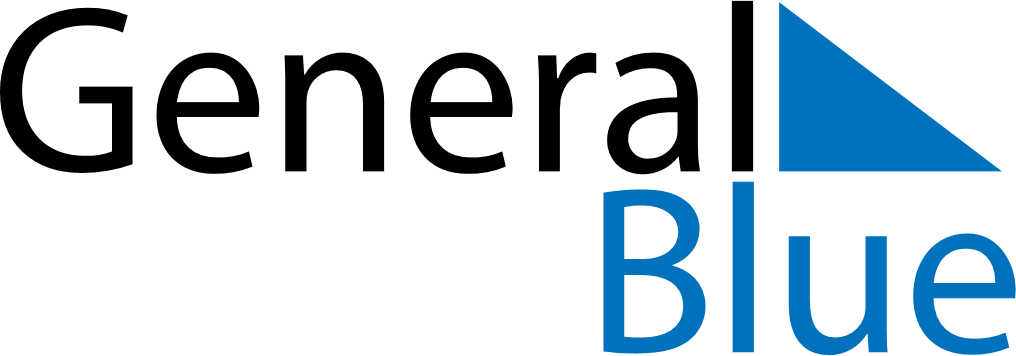 July 2026July 2026July 2026July 2026New ZealandNew ZealandNew ZealandMondayTuesdayWednesdayThursdayFridaySaturdaySaturdaySunday123445678910111112Matariki131415161718181920212223242525262728293031